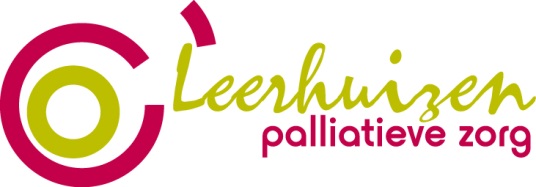 Programma13:00-13:30		Aanleiding deze scholing, Voorstelrondje, Ervaring in palliatieve zorg, ervaring in dementiezorg, Vragen en verwachtingen13:30-14:00	Uitgangspunten palliatieve zorg14:00-14:30	Symptomen, vormen, oorzaken, risicofactoren, beloop en ‘behandeling’ van dementie14:30-15:00	Symptomen (lichamelijk, emotioneel en intellectueel, sociaal en spiritueel) en symptoombeleving tijdens de palliatieve fase 15:00-15:30	Palliatieve zorg bij mensen met dementie: wat maakt het anders? 15:30-16:00    Afsluiting, conclusies trekken: Wat is nodig in de zorg voor mensen met dementie en palliatieve zorg in het algemeen? (over signalering, zorgplanning en samenwerking)